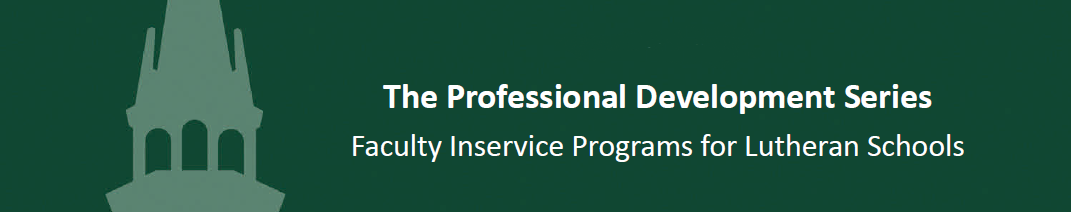 Getting to Know the WELS Teaching StandardsStandard FourActivity GuidePre-module activityDiscuss the “Inspired Responses” article. (You may have done this at an earlier meeting/inservice.) This may be done with an elbow partner, a small group, or in a whole faculty setting. The focus question is “What characteristics must inspired teachers display in their teaching?”After Dr. Whaley’s introduction to Standard 4Discuss your understanding of Standard 4: Christian teachers know how to teach. Discuss your understanding of the highlighted words Dr. Whaley discussed concerning Standard 4 and the bullet points.Discuss the two bullet points that are focused on in the videos. The same discussion strategies may be used as mentioned above. Refer back to Dr. Whaley’s presentation for further clarification as you discuss.Activity A:Look for answers to these questions as you pause the presentation and watch the video:Why is the use of whiteboards an effective instructional strategy?Why is working in pairs an effective instructional strategy?Why is wait time an effective instructional strategy?How do the teacher’s non-verbal cues affect the learning going on in the classroom?After watching the video and allowing for discussion time (your choice for the discussion format), resume the presentation video and listen to Dr. Whaley’s comments.Activity B:Look for answers to these questions as you pause the presentation and watch the video:What questioning styles and strategies did you see in the video?What other effective instructional strategies did you also note?After watching the video and allowing for discussion time (your choice for the discussion format), resume the presentation video and listen to Dr. Whaley’s comments.Moodle Forums (A faculty representative should enter responses to the prompts.)After completing Standard 4, share your faculty’s responses to each question in the two forums. Identify your school and location in the name of the discussion (Example: St. John, Anytown, MN).Enjoy reading and discussing posts from other school at future inservices/faculty meetings. Delegate a reporter/s to bring back the information.Forum One: Discuss how this quote relates to your study of WELS Teaching Standard 4, “No curriculum package, software, or textbook can take the place of you (the teacher)…”Forum Two: How will you, as a faculty, work toward the goal of every teacher improving the “how” of his/her teaching? Also, how will each faculty member be assessed and encouraged that improvement is happening?Optional: Assign additional readings (see Leader’s Guide)